Gelieve de partnerregio's aan te kruisen waar uw projectpartner(s) vandaan komen. Gelieve aan te geven met welke euregionale partner(s) u samen werkt (indien van toepassing).KORTE PROJECTBESCHRIJVING (max. 8 lijnen)Gelieve het aparte budgetoverzicht in te vullen en bij te voegen.U kunt het overzicht downloaden op onze website. Ik heb het informatieblad over de Kleine euregionale projecten gelezen. Ik ben het eens met de voorwaarden voor een financiële steun. Ik heb kennisgenomen van de gegevensbeschermingsverklaring van de Euregio Maas-Rijn en ga akkoord met de verwerking, verzameling en opslag van mijn persoonlijke gegevens door de EGTS Euregio Maas-Rijn (EMR) en haar partnerregio's in het kader van Kleine euregionale projecten. Ik verklaar hierbij dat tijdens de looptijd van het project en daarna aan alle criteria met betrekking tot de huidige verordening inzake gegevensbescherming wordt voldaan en dat desgevraagd te allen tijde inzicht in de stukken wordt gegeven.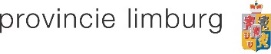 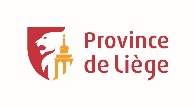 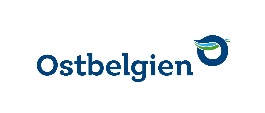 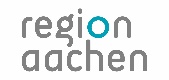 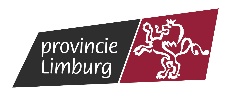 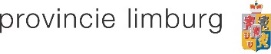 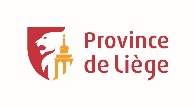 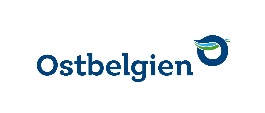 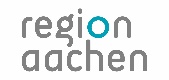 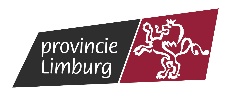 PROJECT TITEL1. AanvragerNaam organisatie:Straat & nr:PC:Plaats:Land:IBAN:BIC:Tel.:	Fax:E-mail:Contactpersoon:Datum indiening:2. ProjectgegevensDatum projectbegin:Datum projecteinde:Euregionale partner(s) Regio Aken  B Limburg NL Limburg  Luik Duitstalige GemeenschapPartner:ProjectPlaats van het evenement:Straat & nr.:PC:Plaats:Land:3. Financiële steun4. GegevensbeschermingNaam:Functie in de organisatie:Datum:Handtekening: